G E O L O G I C K Ý  Ú S T A V  A V  Č R, v. v. i.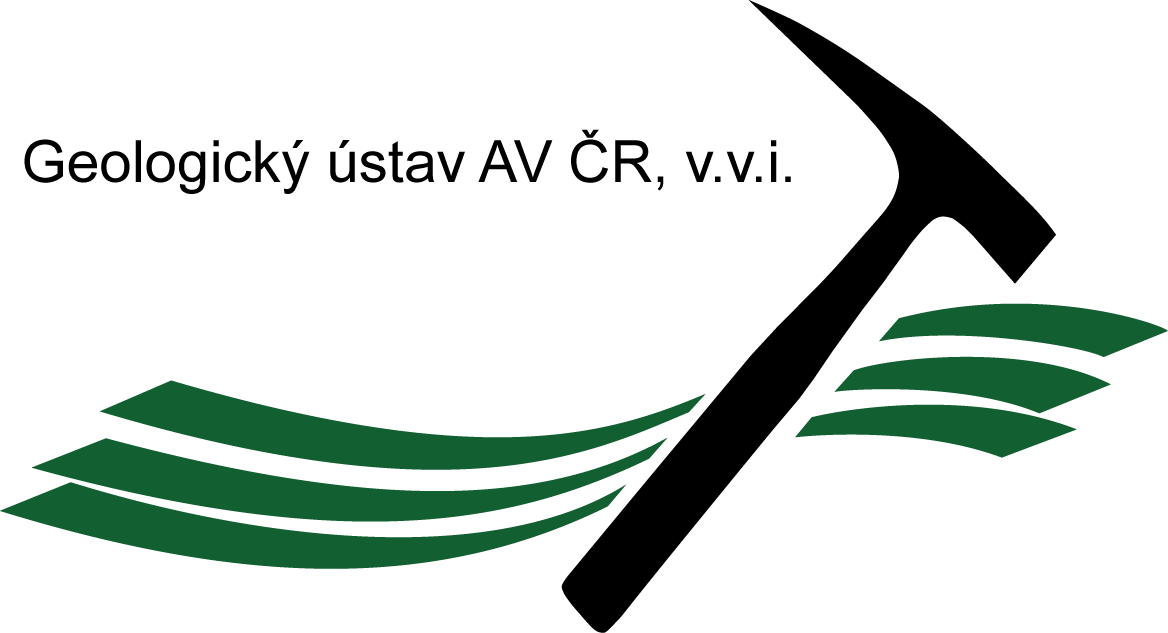 	165 00 Praha 6 - Lysolaje, Rozvojová 269Popis nabídky práce: ÚdržbářMožnost práce na plný nebo zkrácený pracovní úvazek.
Náplň práce: Běžná údržba budov a zařízení, drobné opravy elektro a vodoinstalací, obsluha plynové kotelny (proškolení zajistíme), péče o osobní vozidla ústavu.Požadavky: Výuční list, ŘP sk. B, komunikativnost a manuální zručnost, výhodou osvědčení dle vyhlášky č. 50/1978 Sb. Vhodné i pro +55 nebo mladší důchodce bydlící v blízkosti ústavu.
Datum nástupu: Ihned nebo dle dohody.Mzda: 18 – 22 tis. Kč při plném úvazku/měs.Žádosti o přijetí včetně dokladů o dosaženém vzdělání, životopisu a přehledu o absolvované praxi zasílejte na adresu duskova@gli.cas.cz.Uveďte prosím i telefonický kontakt.23. 5. 2017